    18.5.2020 – 22.5.2020    Opakovanie učiva z matematiky – sčítanie a odčítanie do 10              3. ročník    1.  Doplň geometrické útvary podľa vzoru: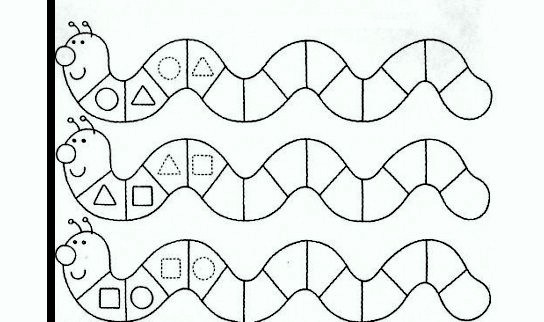 2.  Porovnaj čísla:     9         6		4        8				1         9                 5         5		0        9				6        6  10         3		7        6		        	        10        7   9          8		6          0				3          5Vypracované pracovné listy mi pošli na mail miroslava.bednarova@azet.sk alebo na FB Miroslava Bednárová a nezabudni napísať svoje meno      18.5.2020 – 22.5.2020      Opakovanie zo slovenského jazyka -    3. ročník 1.  Vhodné dvojice vyfarbi rovnakou farbou:    džbán			je ovocný nápoj    džíp				sú nohavice    džudo			je terénne auto    džungľa			je bojový šport       džínsy			je tropický les     džús 			je nádoba  2.  Prepíš vety:   Matúš a Šimon sú v škole. Šimon píše malé š. Matúš kreslí šaša. Po   škole išli veselí k mame a tatovi.  ___________________________________________________________  ___________________________________________________________  ___________________________________________________________    ______________________________________________________________________Vypracované pracovné listy mi pošli na mail miroslava.bednarova@azet.sk alebo na FB Miroslava Bednárová a nezabudni napísať svoje meno        18.5.2020 – 22.5.2020 Vecné učenie  -  3.  ročník   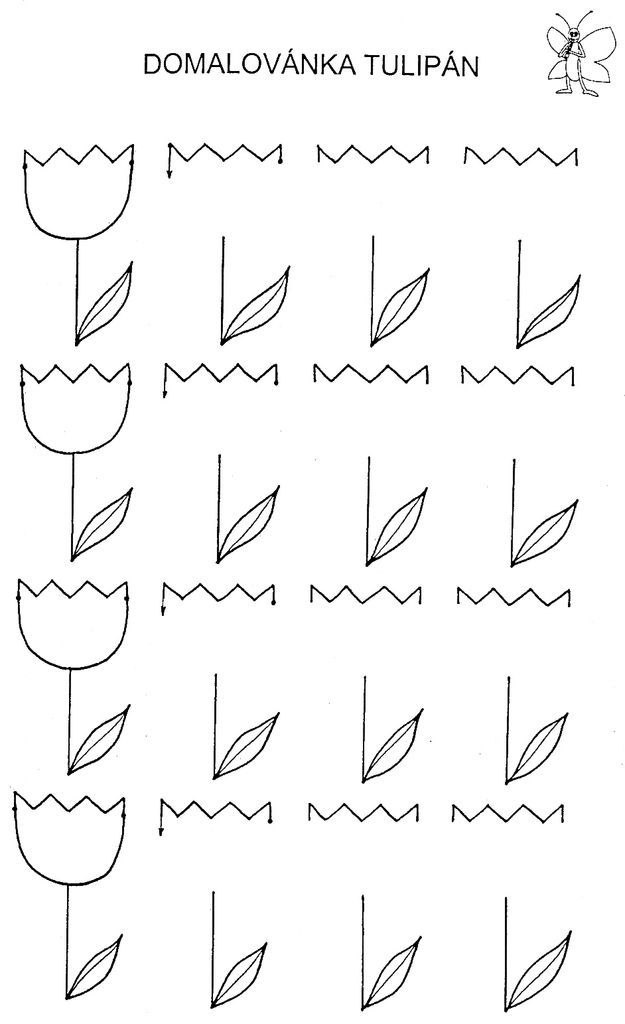   1.  Dokresli tulipán:Vypracované pracovné listy mi pošli na mail miroslava.bednarova@azet.sk alebo na FB Miroslava Bednárová a nezabudni napísať svoje meno       18.5.2020 – 22.5.2020Opakovanie učiva z matematiky -     4. ročník.             1.  Doplň chýbajúce čísla:               8 - ____  =  6		     16 - ____ =      6 + _____ =  8			      18 - ____ = 17      12 + ____ = 16	                 13 + ____ = 202. Vypočítaj:     12 + 3 – 5 =			    10 + 4 – 4 =     15 + 4 – 3 =			    15 – 5 + 9 =     11 + 8 – 4 =			    16 + 2 – 8 =3.  Napíš čísla:     tretie číslo pred číslom 54 _____     šieste číslo pred 23  _____     štvrté číslo za číslom17  _____     piate číslo za číslom 42  _____     druhé číslo pred číslom 63  _____Vypracované pracovné listy mi pošli na mail miroslava.bednarova@azet.sk alebo na FB Miroslava Bednárová a nezabudni napísať svoje meno 18.5.2020 – 22.5.2020 Opakovanie zo slovenského jazyka -   4. ročník        1.  Zakrúžkuj v slovách de, te, ne, le , di, ti, ni, li:          dedko		teší		Lena		nedeľa		padali                       deti			pani     		deň 2.   Vyfarbi živočíchy, ktoré žijú vo vode: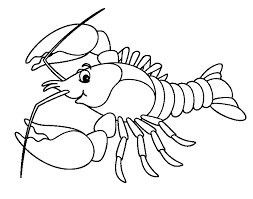 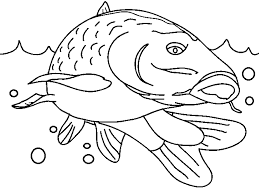 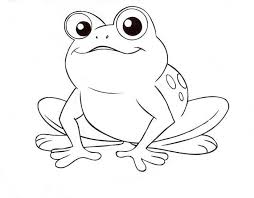 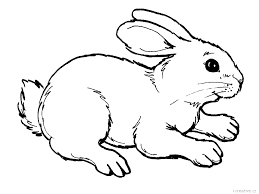 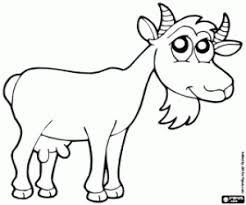 Vypracované pracovné listy mi pošli na mail miroslava.bednarova@azet.sk alebo na FB Miroslava Bednárová a nezabudni napísať svoje meno       18.5.2020 – 22.5.2020Opakovanie  z vlastivedy  - 4. ročník        1.  Opíš si poznámky a nakresli do zošita:Živá príroda  Do živej prírody patria – človek, rastliny, živočíchy, huby.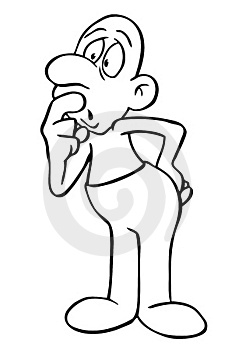   Živá príroda sa skladá zo živých prírodnín.  Potrebujú  -   vzduch, vodu, potravu, vhodné prostredie.  Dýchajú, prijímajú potravu a rastú.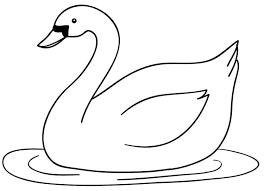 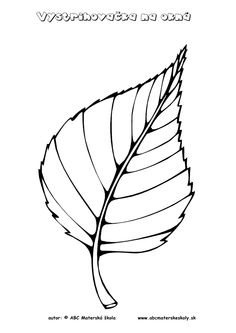 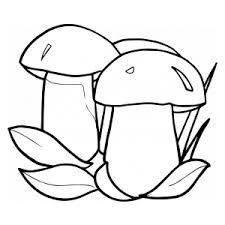 Vypracované pracovné listy mi pošli na mail miroslava.bednarova@azet.sk alebo na FB     Miroslava Bednárová a nezabudni napísať svoje meno       18.5.2020 – 22.5.2020Opakovanie z matematiky -   5. ročník       1.  Vyrieš slovné úlohy a napíš odpoveď:            Stará mama rozdelila 18 cukríkov rovnako Ivanovi a Petre. Koľko cukríkov dostal každý?            _____________________________            ______________________________________________________________________       2. V dielni bolo 12 kolies na bicykle. Na koľko bicyklov by kolesá stačili?           _______________________________           ________________________________________________________________________        3. Sčítaj:            6 + 10 =				25 + 50 =		   40 + 30 =				10 + 70 =            7 + 60 =				30 + 42 =          63 + 10 =				40 + 15 =4.  Doplň správne čísla:     41 + ____ = 81		62 - ____ = 22	     26 + ____ = 56		37 - ____ = 27     13 + ____ = 83		85 - ____ = 45Vypracované pracovné listy mi pošli na mail miroslava.bednarova@azet.sk alebo na FB Miroslava Bednárová a nezabudni napísať svoje meno       18.5.2020 – 22.5.2020       Opakovanie zo slovenského jazyka -   5. ročník            1.  Napíš pokazené slová a napíš ich správne:                 Syn prišiel vyhladnutý ako vlak.  ____________    	     Na večeru zjedol štyri parky.  ____________		     Otec si kúpil nos a vyhral magnetofón.  __________		     V diktáte boli dve ryby.  __________    2.  Podčiarkni mená, v ktorých sa spoluhlásky spodobujú:   ( vzor – Jakubko)    Zuzka,  Matúš,  Peťko,  Vladko,  Terka,  Jožko,  Betka,  Janko3.  Doplň chýbajúcu spoluhlásku:     la___ka				Ró___ka    ža___ka				ceru___ka    trú___ka			          kni___ka    Zu___ka				hria___ka4.  Napíš čo najviac slov, v ktorých budú na začiatku slova mäkké slabiky – či, ži, ši, ti      (   vzor -  ticho)     _____________________________________________________________________     _____________________________________________________________________     _____________________________________________________________________Vypracované pracovné listy mi pošli na mail miroslava.bednarova@azet.sk alebo na FB Miroslava Bednárová a nezabudni napísať svoje meno 18.5.2020 – 22.5.2020 Opakovanie z vlastivedy -  5.  ročník Opíš si poznámky do zošita a odpovedz na otázku:Pôda a jej význam Pôda poskytuje rastlinám – vodu, živiny, vzduch. Pôda poskytuje živočíchom – potravu a priestor pre život. Základná vlastnosť pôdy – je úrodnosť.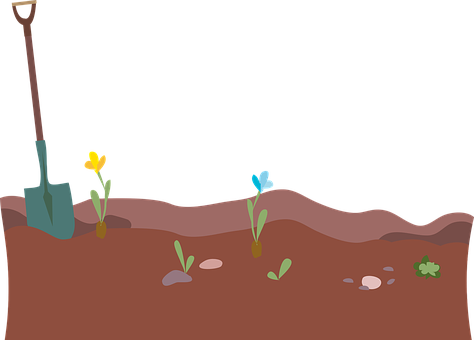  Ako znečisťujeme pôdu?  - používanie postrekov - používanie umelých hnojív - priemysel ( autá) - výrub lesov ( vietor odnáša pôdu, ktorú nespevňujú korene)Úloha:  Skús napísať, ako by sme mohli chrániť pôdu:____________________________________________________________________________________________________________________________________Vypracované pracovné listy mi pošli na mail miroslava.bednarova@azet.sk alebo na FB    Miroslava Bednárová a nezabudni napísať svoje meno       18.5.2020 – 22.5.2020Opakovanie z matematiky -   6. ročník     1.  Sčítaj:          125 + 226 =			541 + 135 =         329 + 111 =			612 + 266 =         145 + 452 =			116 + 722 = 2.  Vyrieš slovné úlohy a napíš odpoveď:       Igor má 73 kociek. Roman má o 26 kociek menej ako Igor. Koľko kociek má Roman?_________________________        ______________________________________________________________________  Vierka mala 42 vtáčich pierok. Najprv stratila 7 a potom našla 20. Koľko pierok má    Vierka?            __________________________         _______________________________________________________________________      3.  Porovnaj čísla:           145	154			754	  734			 512	    213           215	354			632	  632			 444	    465Vypracované pracovné listy mi pošli na mail miroslava.bednarova@azet.sk alebo na FB Miroslava Bednárová a nezabudni napísať svoje meno      18.5.2020 – 22.5.2020      Opakovanie zo slovenského jazyka -  6. ročník    1.  K jednotnému číslu napíš množné číslo:  ( vzor: lavica – lavice)         stanica  __________		žiačka  _________        zem      __________		skriňa  _________        opica    __________		nedeľa  _________   2.  Prepíš básničku a podčiarkni podstatné mená ( osoby, zvieratá, veci):        Domčeky sú žlté i červené       uprostred sviežej zelene.       Dobre je včelám na výslní.       Včielka ďaleko i blízko zaletí:       aby zbierala med pre deti.   __________________________________________________________________________        __________________________________________________________________________        __________________________________________________________________________        __________________________________________________________________________        __________________________________________________________________________        __________________________________________________________________________      Vypracované pracovné listy mi pošli na mail miroslava.bednarova@azet.sk alebo na FB    Miroslava Bednárová a nezabudni napísať svoje meno      18.5.2020 – 22.5.2020      Opakovanie z vlastivedy -  6.  ročník   -    opíš si poznámkyVývin človekaVývin človeka začína v tele matky a trvá 9 mesiacov.Detstvo trvá od narodenia do 13 rokov života.Dospievanie trvá od 13 do 18 rokov ( dieťaťu sa mení telo).Dospelosť trvá od 18 do 30 rokov.Strený vek trvá od 30 do 60 rokov.Nad 60 rokov – staroba ( ľudia odchádzajú do dôchodku)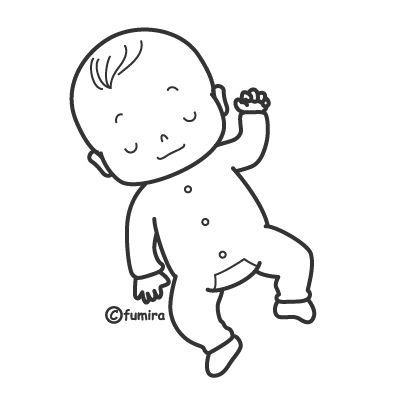 Vypracované pracovné listy mi pošli na mail miroslava.bednarova@azet.sk alebo na FB    Miroslava Bednárová a nezabudni napísať svoje meno       18.5.2020 – 22.5.2020Opakovanie z matematiky -    7. ročník        1.  Doplň chýbajúce čísla:        10 000, _______, 30 000, 40 000, 50 000, _______, ________, 80 000, 90 000       91 000, _______, 93 000, 94 000, _______, _______, 97 000, 98 000, 99 000         24 000, 25 000, _______, _______, 28 000, 29 000, _______, 31 000, 32 000  2.  Počítaj po tisíckach:      ( vzor:  od  50 000  do  60 000 )  -  51 000, 52 000, 53 000, 54 000, 55 000.....     od  60 000  do  70 000 ___________________________________________     od  70 000  do  80 000 ___________________________________________      od  80 000  do  90 000 __________________________________________________ 3. Počítaj po stovkách:    ( vzor:  od 10 000  do 11 000 ) – 10 100, 10 200, 10 300, 10 400, 10 500.....    od  15 000  do  16 000____________________________________________    od  57 000  do  58 000 ____________________________________________    od  76 000  do  77 000 ____________________________________________Vypracované pracovné listy mi pošli na mail miroslava.bednarova@azet.sk alebo na FB Miroslava Bednárová a nezabudni napísať svoje meno      18.5.2020 – 22.5.2020      Opakovanie zo slovenského jazyka -    7. ročník      1.  Doplň podstatné mená:Vo vode pláva ( čo?)  _____________          Učíme sa slovenský ( čo?)  __________          Triedu upratuje ( kto?)  ______________          Po ceste idú ( kto?)  _________________         ( Kto?) ____________  kúpila kvety.         ( Čo?)  ____________ letia ponad stromy.         2.  Prečiarkni podstatné mená, ktoré nepatria do riadku:           sestra			lastovička			zošit         teta		          		sliepka			auto         ujo		          		had				papier         kurič			chlapec			papagáj     3.  Doplň podstatné meno: ( vzor: chlapec – Jano)     dievča  ____________    mesto  ____________    rieka  ____________Vypracované pracovné listy mi pošli na mail miroslava.bednarova@azet.sk alebo na FB    Miroslava Bednárová a nezabudni napísať svoje meno      18.5.2020 – 22.5.2020      Geografia – 7. ročník – opísať poznámky do zošita a nakresliť vlajkuRusko  Hlavné mesto: Moskva  Pohoria: Ural, Kaukaz  Rieky:  Volga, DonSú tu teplé letá a tuhé zimy ( až – 50 °C ).Je tu najdlhšia železnica na svete.  Najhlbšie jazero na svete :  Bajkal    Ťaží sa tu :  ropa, uhlie, drevo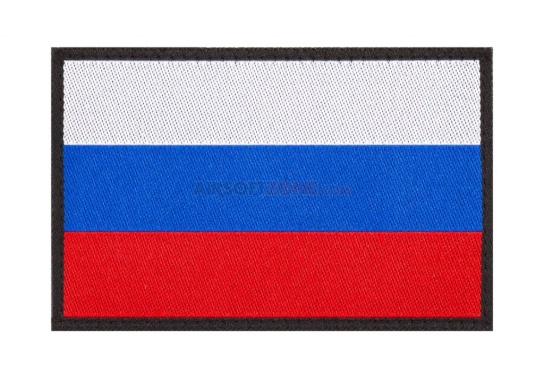                                      štátna vlajkaOpísané poznámky  mi pošli na mail miroslava.bednarova@azet.sk alebo na FB    Miroslava Bednárová a nezabudni napísať svoje meno       18.5.2020 – 22.5.2020Občianska náuka – 7. ročník  -  opísať poznámky do zošitaOsobná hygiena  Starostlivosť človeka o zovňajšok zahŕňa:  - osobnú hygienu ( kúpanie, umývanie)  - telesný pohyb  - kultúru pohybu ( chôdza, držanie tela)  - odev( móda)     Ruky  - umývanie po každej práci, použití WC a pred jedlom     Zuby  - umývanie 2 krát denne    Ranná rozcvička a športovanie – mali by byť súčasťou denného režimu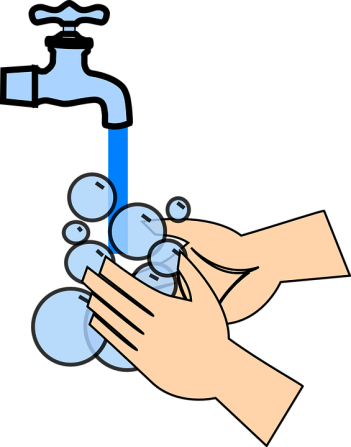 Opísané poznámky  mi pošli na mail miroslava.bednarova@azet.sk alebo na FB    Miroslava Bednárová a nezabudni napísať svoje meno      18.5.2020 – 22.5.2020      Dejepis   – 7. ročník  -  opísať poznámky do zošitaMemorandum Slovenského národa Celonárodné zhromaždenie – sa konalo v Turčianskom svätom Martine.  Slovenskí národní buditelia – vypracovali  politický program.   Autorom bol  -  Štefan Marko Daxner.V tomto programe požadovali - používanie slovenčiny ako vyučovacieho a úradného jazyka.Predloženie Memoranda bolo neúspešné.Úloha: pracovný zošit str. 36 - vypracovaťOpísané poznámky  mi pošli na mail miroslava.bednarova@azet.sk alebo na FB    Miroslava Bednárová a nezabudni napísať svoje meno